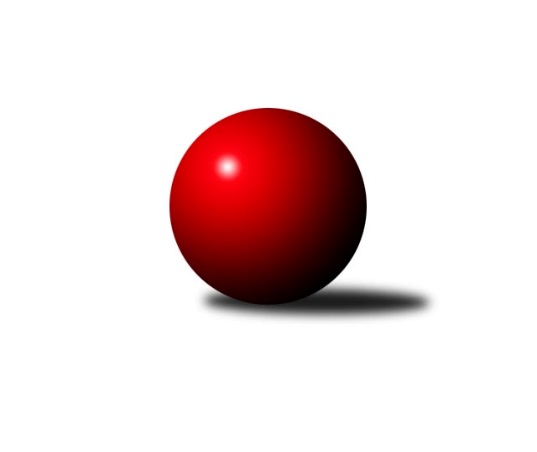 Č.14Ročník 2023/2024	3.2.2024Nejlepšího výkonu v tomto kole: 3438 dosáhlo družstvo: Kuželky Holýšov3. KLM A 2023/2024Výsledky 14. kolaSouhrnný přehled výsledků:TJ Elektrárny Kadaň	- TJ Sokol Duchcov B	5:3	3254:3215	12.0:12.0	3.2.CB Dobřany B	- Kuželky Jiskra Hazlov 	1:7	3272:3393	8.5:15.5	3.2.Kuželky Holýšov	- TJ Teplice Letná	6:2	3438:3364	15.5:8.5	3.2.TJ Sokol Údlice	- TJ Kovohutě Příbram 	7:1	3437:3162	19.0:5.0	3.2.Kuželky Aš	- KK Slavoj Praha B	3:5	3286:3321	11.0:13.0	3.2.TJ Lokomotiva Ústí n. L. 	- SK Škoda VS Plzeň 	6.5:1.5	3317:3208	14.0:10.0	3.2.Tabulka družstev:	1.	TJ Teplice Letná	14	10	1	3	71.0 : 41.0 	188.0 : 148.0 	 3324	21	2.	SK Škoda VS Plzeň	14	10	0	4	70.5 : 41.5 	190.0 : 146.0 	 3296	20	3.	TJ Sokol Údlice	14	10	0	4	70.0 : 42.0 	195.5 : 140.5 	 3275	20	4.	Kuželky Jiskra Hazlov	14	9	0	5	70.5 : 41.5 	191.0 : 145.0 	 3281	18	5.	TJ Sokol Duchcov B	14	8	0	6	64.0 : 48.0 	180.5 : 155.5 	 3292	16	6.	Kuželky Holýšov	14	8	0	6	58.5 : 53.5 	174.5 : 161.5 	 3252	16	7.	TJ Lokomotiva Ústí n. L.	14	7	0	7	61.5 : 50.5 	177.0 : 159.0 	 3182	14	8.	TJ Elektrárny Kadaň	14	7	0	7	55.0 : 57.0 	169.0 : 167.0 	 3265	14	9.	KK Slavoj Praha B	14	6	0	8	47.0 : 65.0 	139.0 : 197.0 	 3173	12	10.	TJ Kovohutě Příbram	14	3	2	9	42.0 : 70.0 	147.5 : 188.5 	 3231	8	11.	CB Dobřany B	14	3	1	10	33.0 : 79.0 	134.5 : 201.5 	 3182	7	12.	Kuželky Aš	14	1	0	13	29.0 : 83.0 	129.5 : 206.5 	 3120	2Podrobné výsledky kola:	 TJ Elektrárny Kadaň	3254	5:3	3215	TJ Sokol Duchcov B	Daniel Lukáš	119 	 139 	 125 	126	509 	 0:4 	 583 	 150	160 	 141	132	Petr Kubita	Karel Bučko	156 	 145 	 138 	142	581 	 3:1 	 525 	 122	138 	 142	123	Michal Láska	Patrik Lojda	138 	 122 	 142 	143	545 	 1:3 	 549 	 147	100 	 145	157	Miloš Civín	Antonín Onderka	156 	 126 	 124 	126	532 	 3:1 	 502 	 123	141 	 120	118	Jiří Semelka	Marcel Lukáš	123 	 138 	 131 	148	540 	 2:2 	 551 	 128	135 	 154	134	Zdeněk Kandl	Michal Dvořák	122 	 136 	 168 	121	547 	 3:1 	 505 	 118	143 	 128	116	František Kopeckýrozhodčí: Alena AmbrováNejlepší výkon utkání: 583 - Petr Kubita	 CB Dobřany B	3272	1:7	3393	Kuželky Jiskra Hazlov 	Milan Šimek	128 	 130 	 121 	150	529 	 1:3 	 561 	 136	131 	 154	140	Michal Tuček	Jan Koubský	128 	 158 	 134 	128	548 	 1:3 	 579 	 143	154 	 149	133	Dominik Wittwar	Jiří Vícha	145 	 136 	 150 	144	575 	 3:1 	 550 	 139	150 	 127	134	David Repčík	Milan Vrabec	133 	 143 	 137 	144	557 	 1:3 	 581 	 143	156 	 152	130	Miroslav Repčík	Dominik Novotný	133 	 141 	 134 	133	541 	 1:3 	 572 	 121	160 	 137	154	Pavel Repčík	Roman Lipchavský	124 	 149 	 110 	139	522 	 1.5:2.5 	 550 	 133	149 	 135	133	Pavel Repčíkrozhodčí: Karel MajnerNejlepší výkon utkání: 581 - Miroslav Repčík	 Kuželky Holýšov	3438	6:2	3364	TJ Teplice Letná	Viktor Šlajer	155 	 143 	 137 	154	589 	 3:1 	 542 	 119	151 	 127	145	Jan Hybš	Jan Myslík	138 	 149 	 171 	143	601 	 3:1 	 571 	 156	145 	 132	138	Petr Fabian	Tomáš Lukeš	151 	 124 	 122 	127	524 	 1:3 	 600 	 145	154 	 145	156	Lukáš Hanzlík	Michael Martínek	150 	 141 	 151 	172	614 	 4:0 	 539 	 140	126 	 131	142	Jan Filip	Jiří Šlajer	145 	 138 	 135 	135	553 	 1:3 	 593 	 141	143 	 160	149	Alexandr Trpišovský	Jan Laksar	144 	 131 	 132 	150	557 	 3.5:0.5 	 519 	 120	131 	 121	147	Josef Šálek *1rozhodčí: Roman Pytlíkstřídání: *1 od 1. hodu Jan SalajkaNejlepší výkon utkání: 614 - Michael Martínek	 TJ Sokol Údlice	3437	7:1	3162	TJ Kovohutě Příbram 	Jaroslav Verner	132 	 157 	 146 	134	569 	 3:1 	 509 	 136	114 	 126	133	Tomáš Číž	Petr Mako	150 	 140 	 135 	149	574 	 3.5:0.5 	 540 	 141	140 	 129	130	Petr Polák	Martin Vršan	118 	 161 	 127 	155	561 	 3:1 	 496 	 139	115 	 125	117	Petr Kříž	Vladimír Hurník	154 	 142 	 148 	153	597 	 3.5:0.5 	 551 	 139	122 	 148	142	Josef Hůda	Karel Valeš	135 	 146 	 144 	143	568 	 4:0 	 488 	 114	135 	 127	112	Václav Šefl	Stanislav Šmíd ml.	154 	 136 	 138 	140	568 	 2:2 	 578 	 145	154 	 148	131	David Hošekrozhodčí:  Vedoucí družstevNejlepší výkon utkání: 597 - Vladimír Hurník	 Kuželky Aš	3286	3:5	3321	KK Slavoj Praha B	Vladimír Míšanek	117 	 132 	 126 	124	499 	 0:4 	 596 	 160	152 	 133	151	Evžen Valtr	Vít Veselý	152 	 141 	 132 	127	552 	 1:3 	 566 	 138	142 	 134	152	Jindřich Valo	Radek Duhai	146 	 129 	 145 	163	583 	 4:0 	 520 	 143	111 	 130	136	Karel Balliš	František Mazák st.	144 	 135 	 124 	139	542 	 3:1 	 519 	 133	137 	 116	133	Aleš Král	Jaroslav Solín	146 	 139 	 149 	141	575 	 3:1 	 517 	 134	123 	 106	154	Čeněk Zachař	František Mazák ml.	140 	 119 	 140 	136	535 	 0:4 	 603 	 162	151 	 143	147	František Rusinrozhodčí: Vedoucí družstevNejlepší výkon utkání: 603 - František Rusin	 TJ Lokomotiva Ústí n. L. 	3317	6.5:1.5	3208	SK Škoda VS Plzeň 	Miroslav Wedlich	132 	 160 	 131 	127	550 	 2:2 	 547 	 134	138 	 156	119	Pavel Říhánek	Petr Málek	147 	 131 	 138 	146	562 	 2:2 	 530 	 138	137 	 140	115	František Zügler	Tomáš Vrána	130 	 129 	 131 	146	536 	 3:1 	 493 	 125	132 	 124	112	Lukáš Jaroš	Milan Grejtovský	142 	 130 	 148 	140	560 	 2:2 	 560 	 126	145 	 144	145	Miloš Černohorský	Tomáš Zahálka	125 	 154 	 135 	133	547 	 2:2 	 566 	 155	122 	 162	127	Milan Vicher	Eugen Škurla	128 	 139 	 132 	163	562 	 3:1 	 512 	 122	108 	 143	139	Jan Vacikarrozhodčí: Josef MatoušekNejlepší výkon utkání: 566 - Milan VicherPořadí jednotlivců:	jméno hráče	družstvo	celkem	plné	dorážka	chyby	poměr kuž.	Maximum	1.	Lukáš Hanzlík 	TJ Teplice Letná	576.90	377.4	199.5	3.4	7/8	(601)	2.	Dominik Wittwar 	Kuželky Jiskra Hazlov 	575.35	377.1	198.3	2.9	9/9	(639)	3.	Miloš Civín 	TJ Sokol Duchcov B	571.67	371.7	200.0	4.0	6/7	(610)	4.	Milan Vicher 	SK Škoda VS Plzeň 	565.15	368.2	196.9	2.8	8/8	(614)	5.	Petr Svoboda 	SK Škoda VS Plzeň 	564.93	380.4	184.5	4.6	7/8	(626)	6.	Pavel Repčík 	Kuželky Jiskra Hazlov 	564.50	382.4	182.1	4.6	8/9	(615)	7.	David Hošek 	TJ Kovohutě Příbram 	564.23	371.8	192.4	2.5	7/7	(595)	8.	Petr Kubita 	TJ Sokol Duchcov B	563.72	370.7	193.0	4.8	6/7	(599)	9.	Vladimír Hurník 	TJ Sokol Údlice	562.00	379.5	182.5	4.0	6/8	(597)	10.	Jindřich Valo 	KK Slavoj Praha B	561.88	368.5	193.4	4.0	8/9	(589)	11.	Karel Valeš 	TJ Sokol Údlice	559.14	369.8	189.4	3.9	8/8	(595)	12.	Michal Dvořák 	TJ Elektrárny Kadaň	559.09	383.3	175.8	5.1	7/7	(607)	13.	Josef Šálek 	TJ Teplice Letná	557.62	367.4	190.2	3.3	7/8	(598)	14.	Radek Duhai 	Kuželky Aš	556.08	375.6	180.5	5.7	7/7	(593)	15.	Karel Bučko 	TJ Elektrárny Kadaň	555.70	371.0	184.7	3.8	7/7	(601)	16.	Jan Hybš 	TJ Teplice Letná	555.29	371.5	183.7	5.7	7/8	(598)	17.	Alexandr Trpišovský 	TJ Teplice Letná	554.71	373.7	181.0	3.8	7/8	(593)	18.	Martin Šlajer 	Kuželky Holýšov	554.04	377.6	176.4	6.5	7/7	(597)	19.	Petr Fabian 	TJ Teplice Letná	553.74	376.9	176.9	5.2	7/8	(579)	20.	Stanislav Šmíd  ml.	TJ Sokol Údlice	551.54	365.9	185.7	3.4	8/8	(591)	21.	Patrik Lojda 	TJ Elektrárny Kadaň	551.42	371.5	179.9	4.2	6/7	(592)	22.	Miroslav Repčík 	Kuželky Jiskra Hazlov 	551.33	365.7	185.7	3.6	9/9	(605)	23.	Jan Filip 	TJ Teplice Letná	551.13	371.1	180.0	4.6	7/8	(598)	24.	Miloš Černohorský 	SK Škoda VS Plzeň 	550.83	371.1	179.8	4.3	7/8	(581)	25.	Pavel Říhánek 	SK Škoda VS Plzeň 	550.63	373.3	177.3	5.3	8/8	(579)	26.	Josef Hůda 	TJ Kovohutě Příbram 	550.54	369.2	181.3	5.1	5/7	(568)	27.	Zdeněk Haas 	TJ Kovohutě Příbram 	550.46	381.9	168.6	8.1	7/7	(582)	28.	Jan Vacikar 	SK Škoda VS Plzeň 	548.58	370.6	177.9	5.8	8/8	(598)	29.	Jiří Šlajer 	Kuželky Holýšov	547.67	369.7	178.0	6.2	6/7	(603)	30.	Milan Grejtovský 	TJ Lokomotiva Ústí n. L. 	547.36	366.3	181.0	3.2	7/7	(602)	31.	Jan Myslík 	Kuželky Holýšov	546.44	364.8	181.6	5.4	6/7	(624)	32.	Josef Málek 	TJ Lokomotiva Ústí n. L. 	545.98	367.1	178.9	5.5	7/7	(570)	33.	Michael Martínek 	Kuželky Holýšov	545.92	359.1	186.8	6.4	5/7	(614)	34.	Martin Vršan 	TJ Sokol Údlice	545.24	369.8	175.4	4.7	7/8	(598)	35.	Daniel Lukáš 	TJ Elektrárny Kadaň	544.28	372.9	171.4	5.9	6/7	(594)	36.	Oldřich Fadrhons 	TJ Sokol Údlice	543.61	365.6	178.0	6.9	6/8	(602)	37.	Marcel Lukáš 	TJ Elektrárny Kadaň	543.43	362.6	180.8	4.9	7/7	(582)	38.	Tomáš Zahálka 	TJ Lokomotiva Ústí n. L. 	543.29	358.5	184.8	5.5	7/7	(587)	39.	Luboš Řezáč 	TJ Kovohutě Příbram 	543.17	356.5	186.7	4.5	6/7	(586)	40.	Jan Koubský 	CB Dobřany B	542.70	365.2	177.5	5.9	7/7	(601)	41.	Milan Vrabec 	CB Dobřany B	542.23	362.4	179.8	5.7	5/7	(587)	42.	Jiří Vokurka 	TJ Kovohutě Příbram 	542.17	365.2	176.9	5.8	6/7	(578)	43.	Dominik Novotný 	CB Dobřany B	541.41	361.3	180.1	5.6	7/7	(621)	44.	František Kopecký 	TJ Sokol Duchcov B	540.31	374.7	165.6	5.7	7/7	(598)	45.	Michal Láska 	TJ Sokol Duchcov B	539.33	372.8	166.5	7.8	6/7	(566)	46.	Viktor Šlajer 	Kuželky Holýšov	539.32	370.7	168.6	6.4	5/7	(589)	47.	David Repčík 	Kuželky Jiskra Hazlov 	537.46	365.9	171.6	6.9	9/9	(578)	48.	Zdeněk Kandl 	TJ Sokol Duchcov B	537.40	357.6	179.8	4.2	5/7	(551)	49.	Jan Laksar 	Kuželky Holýšov	536.71	362.8	173.9	4.2	7/7	(581)	50.	Jaroslav Solín 	Kuželky Aš	536.52	374.4	162.1	6.6	6/7	(576)	51.	Milan Findejs 	CB Dobřany B	534.63	364.8	169.8	6.3	7/7	(583)	52.	Tomáš Lukeš 	Kuželky Holýšov	533.57	363.9	169.7	5.1	6/7	(570)	53.	Jiří Semelka 	TJ Sokol Duchcov B	528.42	369.1	159.3	8.3	6/7	(591)	54.	Jan Salajka 	TJ Teplice Letná	528.08	366.7	161.4	7.8	6/8	(545)	55.	Miroslav Wedlich 	TJ Lokomotiva Ústí n. L. 	527.62	361.4	166.3	7.8	6/7	(584)	56.	František Mazák  ml.	Kuželky Aš	524.26	359.7	164.6	7.8	5/7	(566)	57.	Petr Polák 	TJ Kovohutě Příbram 	522.18	356.3	165.9	7.4	6/7	(574)	58.	Roman Lipchavský 	CB Dobřany B	521.92	354.9	167.0	8.8	6/7	(567)	59.	František Mazák  st.	Kuželky Aš	520.33	367.6	152.7	10.9	7/7	(551)	60.	Čeněk Zachař 	KK Slavoj Praha B	516.89	358.1	158.8	8.6	9/9	(556)	61.	Milan Šimek 	CB Dobřany B	513.31	356.3	157.1	9.5	5/7	(566)	62.	Tomáš Číž 	TJ Kovohutě Příbram 	508.06	359.1	148.9	9.6	5/7	(565)	63.	Karel Balliš 	KK Slavoj Praha B	504.40	350.4	154.0	7.6	8/9	(551)	64.	Aleš Král 	KK Slavoj Praha B	501.59	353.2	148.4	8.9	8/9	(570)	65.	Vladimír Míšanek 	Kuželky Aš	479.10	332.9	146.2	12.5	6/7	(513)		Milan Stránský 	TJ Sokol Duchcov B	619.00	401.5	217.5	1.5	2/7	(653)		Evžen Valtr 	KK Slavoj Praha B	593.00	385.5	207.5	3.0	2/9	(596)		Josef Dvořák 	KK Slavoj Praha B	587.63	380.4	207.2	2.8	4/9	(604)		David Horák 	TJ Sokol Duchcov B	582.63	380.0	202.6	2.0	2/7	(641)		Petr Pavlík 	KK Slavoj Praha B	580.00	385.0	195.0	3.0	1/9	(580)		Jaroslav Verner 	TJ Sokol Údlice	578.50	387.4	191.1	3.5	2/8	(620)		Michal Koubek 	KK Slavoj Praha B	577.00	378.5	198.5	2.0	2/9	(593)		Jiří Vícha 	CB Dobřany B	575.00	384.0	191.0	1.0	1/7	(575)		František Rusin 	KK Slavoj Praha B	574.33	376.7	197.7	6.7	3/9	(603)		Zdeněk Ransdorf 	TJ Sokol Duchcov B	572.00	373.0	199.0	3.0	1/7	(572)		Martin Provazník 	CB Dobřany B	571.50	380.3	191.3	4.8	2/7	(582)		Lukáš Janko 	KK Slavoj Praha B	569.50	368.5	201.0	2.5	1/9	(575)		Václav Mašek 	Kuželky Aš	565.00	367.0	198.0	6.0	1/7	(565)		Matěj Novák 	TJ Sokol Duchcov B	564.50	364.5	200.0	2.5	2/7	(597)		Eugen Škurla 	TJ Lokomotiva Ústí n. L. 	557.90	383.3	174.6	5.2	2/7	(590)		Jiří Zemánek 	TJ Sokol Duchcov B	556.67	372.2	184.5	2.8	3/7	(563)		Ondřej Bína 	Kuželky Jiskra Hazlov 	552.85	374.1	178.8	4.8	5/9	(564)		Vít Veselý 	Kuželky Aš	549.33	370.1	179.3	4.1	2/7	(594)		Pavel Repčík 	Kuželky Jiskra Hazlov 	546.20	376.4	169.8	7.4	5/9	(555)		Jiří Müller 	TJ Sokol Duchcov B	545.50	362.5	183.0	7.0	1/7	(553)		Zdeněk Weigl 	SK Škoda VS Plzeň 	541.50	371.0	170.5	9.0	2/8	(544)		Milan Fanta 	Kuželky Jiskra Hazlov 	537.75	365.3	172.5	5.8	4/9	(586)		Dominik Kopčík 	Kuželky Aš	537.00	362.0	175.0	9.0	1/7	(537)		Petr Málek 	TJ Lokomotiva Ústí n. L. 	536.00	352.7	183.3	4.3	3/7	(562)		Zdeněk Rauner 	TJ Lokomotiva Ústí n. L. 	535.00	360.0	175.0	4.0	1/7	(535)		Martin Zahálka  st.	TJ Lokomotiva Ústí n. L. 	535.00	370.0	165.0	9.0	1/7	(535)		Lukáš Jaroš 	SK Škoda VS Plzeň 	534.50	343.0	191.5	5.0	2/8	(576)		Václav Vieweg 	Kuželky Aš	534.00	369.0	165.0	10.0	1/7	(534)		Michal Tuček 	Kuželky Jiskra Hazlov 	532.00	363.7	168.3	7.3	3/9	(561)		Petr Mako 	TJ Sokol Údlice	531.00	353.1	178.0	8.2	5/8	(607)		Anton Stašák 	KK Slavoj Praha B	530.00	352.0	178.0	9.0	1/9	(530)		František Zügler 	SK Škoda VS Plzeň 	530.00	367.0	163.0	4.0	1/8	(530)		Josef Matoušek 	TJ Lokomotiva Ústí n. L. 	530.00	375.0	155.0	6.0	1/7	(530)		Jiří Šípek 	TJ Lokomotiva Ústí n. L. 	526.75	363.0	163.8	8.4	2/7	(553)		Jan Ambra 	TJ Elektrárny Kadaň	525.13	353.4	171.8	9.4	4/7	(550)		Antonín Onderka 	TJ Elektrárny Kadaň	524.50	364.0	160.5	9.0	1/7	(532)		Jan Hák 	TJ Sokol Údlice	522.63	364.1	158.5	9.0	4/8	(561)		František Dobiáš 	TJ Sokol Údlice	522.00	361.2	160.8	7.2	5/8	(539)		Karel Uxa 	SK Škoda VS Plzeň 	521.67	366.7	155.0	10.0	3/8	(529)		Tomáš Vrána 	TJ Lokomotiva Ústí n. L. 	520.58	364.7	155.9	7.7	4/7	(581)		Jiří Kašpar 	KK Slavoj Praha B	516.00	377.0	139.0	11.0	1/9	(516)		Karel Kratochvíl 	TJ Sokol Duchcov B	515.00	341.0	174.0	7.0	1/7	(515)		Zdeněk Hošek 	TJ Elektrárny Kadaň	515.00	369.0	146.0	12.0	1/7	(515)		Jakub Kovářík 	SK Škoda VS Plzeň 	514.30	346.9	167.5	8.5	5/8	(566)		Petr Dvořák 	TJ Elektrárny Kadaň	514.00	355.4	158.6	10.0	2/7	(546)		Miroslav Bubeník 	KK Slavoj Praha B	509.50	358.0	151.5	9.0	1/9	(515)		Petr Sedláček 	KK Slavoj Praha B	509.00	357.0	152.0	8.0	1/9	(509)		Daniel Kulhánek 	KK Slavoj Praha B	507.17	351.8	155.3	9.0	2/9	(548)		Roman Hrdlička 	KK Slavoj Praha B	503.50	356.0	147.5	12.5	2/9	(514)		Karel Stehlík 	Kuželky Aš	501.50	358.0	143.5	10.0	2/7	(505)		Josef Fišer 	CB Dobřany B	501.33	350.7	150.7	11.0	3/7	(539)		Petr Kříž 	TJ Kovohutě Příbram 	496.00	364.0	132.0	10.0	1/7	(496)		Zdeněk Eichler 	CB Dobřany B	494.00	344.0	150.0	12.0	2/7	(524)		Jiří Hendrych 	KK Slavoj Praha B	490.47	352.1	138.4	15.5	5/9	(527)		Radovan Duhai 	Kuželky Aš	488.00	331.0	157.0	10.0	1/7	(488)		Václav Šefl 	TJ Kovohutě Příbram 	488.00	347.0	141.0	15.0	1/7	(488)		Dalibor Dařílek 	TJ Lokomotiva Ústí n. L. 	484.00	335.0	149.0	10.0	1/7	(484)		Vojtěch Mazák 	Kuželky Aš	473.88	339.1	134.8	16.6	4/7	(495)		Jaroslav Vorlický 	TJ Lokomotiva Ústí n. L. 	470.25	334.3	136.0	12.8	4/7	(483)		Filip Střeska 	Kuželky Jiskra Hazlov 	468.38	331.1	137.3	13.9	4/9	(499)Sportovně technické informace:Starty náhradníků:registrační číslo	jméno a příjmení 	datum startu 	družstvo	číslo startu13602	Pavel Repčík	03.02.2024	Kuželky Jiskra Hazlov 	1x18617	Michal Tuček	03.02.2024	Kuželky Jiskra Hazlov 	1x21794	Václav Šefl	03.02.2024	TJ Kovohutě Příbram 	1x4242	Petr Kříž	03.02.2024	TJ Kovohutě Příbram 	1x26572	František Zügler	03.02.2024	SK Škoda VS Plzeň 	1x3285	Antonín Onderka	03.02.2024	TJ Elektrárny Kadaň	1x24810	Vít Veselý	03.02.2024	Kuželky Aš	2x24972	Eugen Škurla	03.02.2024	TJ Lokomotiva Ústí n. L. 	1x
Hráči dopsaní na soupisku:registrační číslo	jméno a příjmení 	datum startu 	družstvo	1996	Jiří Vícha	03.02.2024	CB Dobřany B	Program dalšího kola:15. kolo10.2.2024	so	9:00	SK Škoda VS Plzeň  - TJ Sokol Údlice	10.2.2024	so	10:00	TJ Kovohutě Příbram  - TJ Elektrárny Kadaň	10.2.2024	so	11:00	Kuželky Jiskra Hazlov  - TJ Lokomotiva Ústí n. L. 	10.2.2024	so	12:30	TJ Teplice Letná - CB Dobřany B	10.2.2024	so	16:30	TJ Sokol Duchcov B - Kuželky Aš	10.2.2024	so	18:00	KK Slavoj Praha B - Kuželky Holýšov	Nejlepší šestka kola - absolutněNejlepší šestka kola - absolutněNejlepší šestka kola - absolutněNejlepší šestka kola - absolutněNejlepší šestka kola - dle průměru kuželenNejlepší šestka kola - dle průměru kuželenNejlepší šestka kola - dle průměru kuželenNejlepší šestka kola - dle průměru kuželenNejlepší šestka kola - dle průměru kuželenPočetJménoNázev týmuVýkonPočetJménoNázev týmuPrůměr (%)Výkon1xMichael MartínekKK Holýšov6141xFrantišek RusinSlavoj B112.126031xFrantišek RusinSlavoj B6031xMichael MartínekKK Holýšov111.336143xJan MyslíkKK Holýšov6011xEvžen ValtrSlavoj B110.825964xLukáš HanzlíkTeplice6003xJan MyslíkKK Holýšov108.976011xVladimír HurníkÚdlice5974xLukáš HanzlíkTeplice108.796001xEvžen ValtrSlavoj B5963xRadek DuhaiAš108.4583